                        Schulleitung	  24.02.2021Wahlfach Informatik Kl. 8 - 10Liebe Eltern der Klassen 7,							das Fach Informatik wird ab der 8. Klasse als Wahlfach Informatik thematisch weitergeführt. Dieses freiwillige Unterrichtsfach findet jeweils 1-stündig in den Klassenstufen 8, 9 und 10 statt – vorbehaltlich des Zustandekommens der Mindestschülerzahl. Das Wahlfach Informatik ist positiv versetzungsrelevant, d.h. man kann schlechte Noten damit ausgleichen jedoch nicht wegen schlechter Leistungen seine Versetzung gefährden. Das Wahlfach Informatik beginnt für die Schüler/innen, die dieses Fach freiwillig belegen, in Klasse 8 und ist grundsätzlich bis zum Ende der Klasse 10 zu besuchen, soweit nicht in besonders begründeten Einzelfällen zum Ende des ersten oder zweiten Schulhalbjahres der Klasse 8 eine Abwahl erfolgt.Ein späterer Einstieg in das Wahlfach Informatik ist nicht möglich!Im Wesentlichen werden folgende Inhalte im Wahlfach Informatik von Klasse 8 - 10 bearbeitet:Daten und CodierungQR – CodesDezimalsystem – Binärsystem – HexadezimalsystemBarcodesText- und BildcodierungAlgorithmenLogische Verknüpfungen, Schleifen, VerzweigungenStruktogramme erstellenErstellen einfacher Programme mit Scratch (blockbasiert) und evtl. einer weiteren ProgrammierspracheFehlersucheRobotik JavaRechner und NetzeAufbau eines lokalen RechnernetzesIP – AdresseDatenübertragungInformationsgesellschaft und DatensicherheitPersonenbezogene DatenDatenträger – Datenverlust – DatensicherungVerschlüsselungsverfahrenBei Rückfragen können Sie sich gerne per Mail an den Informatik Lehrer, Herrn Christian Thierer wenden (c.thierer@realschule-hechingen.de)!gez. S. Hipp, Realschulrektor			 gez. C. Thierer, Fachschaftsleiter Informatik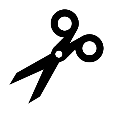 ACHTUNG: Jede/r Schüler/in muss diesen Abschnitt ausgefüllt per Mail, per Briefpost oder Direkteinwurf Briefkasten Realschule bis spätestens Freitag, 19.03.2021 ausgefüllt abgeben, auch wenn keine Teilnahme gewünscht wird! Bitte entsprechend ankreuzen!Name der Schülerin / des Schülers: ______________________________________________ Klasse: _____Hiermit melde ich meine Tochter / meinen Sohn verbindlich zum einstündigen Wahlfach Informatik ab dem Schuljahr 2021/22 für das 8. bis 10. Schuljahr an.Meine Tochter / mein Sohn hat kein Interesse am Wahlfach Informatik. Wir sind uns darüber im Klaren, dass ein späterer Einstieg (in Klasse 9 oder 10) nicht mehr möglich ist.Unterschrift Erziehungsberechtigte/r: ________________________________________________